Fremont Hills Ladies League2017 Membership Form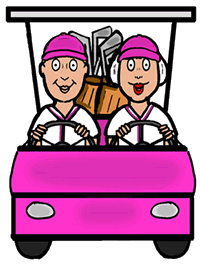 Bring to the Kick-Off Meeting on April 11 at 8:30 a.m.Or return to the club office/pro shopName _________________________________________My information has not changed from last year _________(no need to fill in the rest)Address _______________________________________City & Zip code _________________________________Home phone ____________ cell phone _____________Email _________________________________________ Checks should be made payable to FHCC Ladies League             	 		              
                  I prefer to play   18 holes_____		9 holes____          Dues $40       cash______	check____      	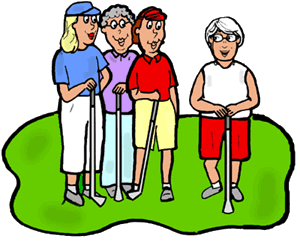 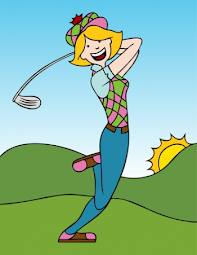 